                                 Р О С С И Й С К А Я   Ф Е Д Е Р А Ц И Я                     ПроектБ Е Л Г О Р О Д С К А Я  О Б Л А С Т ЬМУНИЦИПАЛЬНЫЙ РАЙОН «ВОЛОКОНОВСКИЙ РАЙОН»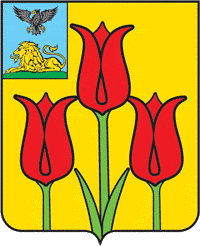 ПОСЕЛКОВОЕ СОБРАНИЕГОРОДСКОГО ПОСЕЛЕНИЯ «ПОСЕЛОК ПЯТНИЦКОЕ»Р Е Ш Е Н И Е_________  2014 года                                                                                           № __О налоге на имущество физических лиц по городскому поселению «Поселок Пятницкое»            В соответствии с Федеральным законом Российской Федерации от 4 октября 2014 года № 284-ФЗ «О внесении изменений в статьи 12 и 85 части первой и часть вторую Налогового кодекса Российской Федерации и признании утратившим силу Закона Российской Федерации «О налогах на имущество физических лиц», руководствуясь  Налоговым кодексом Российской Федерации и Уставом городского поселения «Поселок Пятницкое», поселковое собрание городского поселения «Поселок Пятницкое» р е ш и л о:        1. Установить на территории городского поселения «Поселок Пятницкое» налог на имущество физических лиц, с определением налоговой базы исходя из инвентаризационной стоимости объектов налогообложения, принадлежащего на праве собственности физическим лицам. 2. Налог на имущество физических лиц  вводится в действие в соответствии с законодательством Российской Федерации и обязателен к уплате на территории городского поселения «Поселок Пятницкое».       3.  Налоговые ставки устанавливаются в следующих размерах:          4. Право на  налоговую льготу имеют следующие категории налогоплательщиков:1) Герои Советского Союза и Герои Российской Федерации, а также лица, награжденные орденом Славы трех степеней;2) инвалиды I и II групп инвалидности;3) инвалиды с детства;4) участники гражданской войны и Великой Отечественной войны, других боевых операций по защите СССР из числа военнослужащих, проходивших службу в воинских частях, штабах и учреждениях, входивших в состав действующей армии, и бывших партизан, а также ветераны боевых действий;5) лица вольнонаемного состава Советской Армии, Военно-Морского Флота, органов внутренних дел и государственной безопасности, занимавшие штатные должности в воинских частях, штабах и учреждениях, входивших в состав действующей армии в период Великой Отечественной войны, либо лица, находившиеся в этот период в городах, участие в обороне которых засчитывается этим лицам в выслугу лет для назначения пенсии на льготных условиях, установленных для военнослужащих частей действующей армии;6) лица, имеющие право на получение социальной поддержки в соответствии с Законом Российской Федерации от 15 мая 1991 года N 1244-I "О социальной защите граждан, подвергшихся воздействию радиации вследствие катастрофы на Чернобыльской АЭС", в соответствии с Федеральным законом от 26 ноября 1998 года N 175-ФЗ "О социальной защите граждан Российской Федерации, подвергшихся воздействию радиации вследствие аварии в 1957 году на производственном объединении "Маяк" и сбросов радиоактивных отходов в реку Теча" и Федеральным законом от 10 января 2002 года N 2-ФЗ "О социальных гарантиях гражданам, подвергшимся радиационному воздействию вследствие ядерных испытаний на Семипалатинском полигоне";7) военнослужащие, а также граждане, уволенные с военной службы по достижении предельного возраста пребывания на военной службе, состоянию здоровья или в связи с организационно-штатными мероприятиями, имеющие общую продолжительность военной службы 20 лет и более;8) лица, принимавшие непосредственное участие в составе подразделений особого риска в испытаниях ядерного и термоядерного оружия, ликвидации аварий ядерных установок на средствах вооружения и военных объектах;9) члены семей военнослужащих, потерявших кормильца;10) пенсионеры, получающие пенсии, назначаемые в порядке, установленном пенсионным законодательством, а также лица, достигшие возраста 60 и 55 лет (соответственно мужчины и женщины), которым в соответствии с законодательством Российской Федерации выплачивается ежемесячное пожизненное содержание;11) граждане, уволенные с военной службы или призывавшиеся на военные сборы, выполнявшие интернациональный долг в Афганистане и других странах, в которых велись боевые действия;12) физические лица, получившие или перенесшие лучевую болезнь или ставшие инвалидами в результате испытаний, учений и иных работ, связанных с любыми видами ядерных установок, включая ядерное оружие и космическую технику;13) родители и супруги военнослужащих и государственных служащих, погибших при исполнении служебных обязанностей;14) физические лица, осуществляющие профессиональную творческую деятельность, - в отношении специально оборудованных помещений, сооружений, используемых ими исключительно в качестве творческих мастерских, ателье, студий, а также жилых помещений, используемых для организации открытых для посещения негосударственных музеев, галерей, библиотек, - на период такого их использования;15) физические лица - в отношении хозяйственных строений или сооружений, площадь каждого из которых не превышает 50 квадратных метров и которые расположены на земельных участках, предоставленных для ведения личного подсобного, дачного хозяйства, огородничества, садоводства или индивидуального жилищного строительства.              5. Решения поселкового собрания  городского поселения «Поселок Пятницкое» от 31 октября  2013 года  № 12 «Об установлении налога на имущество физических лиц по городскому поселению «Поселок Пятницкое»,  от 25 февраля 2014 года № 33 «О внесении изменений в решение поселкового собрания городского поселения «Поселок Пятницкое» от 31 октября 2013 года №12» считать утратившими силу  с 1 января 2015 года.       6.  Настоящее решение обнародовать на информационном стенде администрации городского поселения «Поселок Пятницкое» в течение трех дней.       7.  Настоящее решение вступает в силу с 1 января 2015 года.Председатель поселкового собраниягородского поселения «Поселок Пятницкое»                                                          Н.М. ПерелыгинСуммарная инвентаризационная стоимость объектов налогообложения, умноженная на коэффициент-дефлятор (с учетом доли налогоплательщика в праве общей собственности на каждый из таких объектов)Ставка налогаДо 300 тыс. руб. (включительно)0,1 процента (включительно)Свыше 300 тыс. руб. до 500 тыс. руб. (включительно)0,25 процента (включительно)Свыше 500 тыс. руб. до 700 тыс. руб. (включительно)0,6 процента (включительно)Свыше 700 тыс. руб. до 1 млн. руб. (включительно)0,7 процента (включительно)Свыше 1 млн. руб.1,0 процента (включительно)